Развитие лицензионного рынка в эпоху digital natives - сформирована деловая программа Moscow Licensing Summit 11 сентября 2019 Moscow Licensing Summit – это встреча на высшем уровне ведущих правообладателей и лицензионных агентств, экспертов лицензионного рынка, представителей розничной торговли, производителей и предпринимателей из разных сфер бизнеса.
11 сентября вы лично познакомитесь с правообладателями, получите от экспертов лицензионного рынка необходимые знания и актуальную картину лицензирования в России: последние тренды, главные новости, «горячие» бренды и самые популярные лицензионные продукты. Вы расширите свой ассортимент высококачественной продукцией с постоянно растущим спросом, привлечете новых клиентов.Ключевыми темами деловой программы Moscow Licensing Summit 2019 станут тематические бизнес-сессии:

БОЛЬШАЯ АНАЛИТИЧЕСКАЯ СЕССИЯ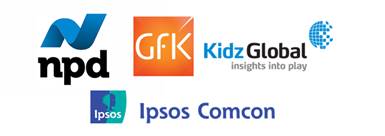 NPD Russia: Оживление лицензионного рынка – когда?2019 - беспрецедентный год по количеству новых релизов хорошо известных франшиз. Принесет ли это рост лицензионному рынку игрушек? Почему новые лицензионные игрушки с персонажами глобальных франшиз менее популярны, чем раньше? Кто выигрывает битву лицензий и почему?Ирина Седова, генеральный директор NPD РоссияIpsos Comcon: Развитие лицензионного рынка в эпоху digital nativesСовременные дети погружаются в цифровой мир раньше чем учатся ходить и говорить. Реальный и виртуальный миры для них равнозначны и свободно взаимодействуют. «Цифровые аборигены» легко воспринимают большие потоки информации, но склонны к быстрому переключению и их внимание крайне сложно удержать. Как лицензии и бренды могут привлечь и удержать аудиторию в условиях все убыстряющейся смены трендов?Юлия Быченко, руководитель направления исследований детских рынков, Ipsos ComconGfK-Русь: Динамика рынка товаров для новорожденных за период Январь – Июнь 2019 года. Возможные точки ростаКак себя чувствует рынок товаров для новорожденных на фоне снижающейся рождаемости? В какие каналы уходят покупатели? Есть ли еще возможные точки роста?Михаил Кузнецов, руководитель аудита розничных продаж по направлению Детских товаров, GFK-РусьКак меняется мир глобальных героевIvan Colecchia, Старший вице-президент по глобальному развитию Kidz GlobalВнедрение системы обязательной цифровой маркировки и прослеживания лицензионных детских товаров, как важнейшего инструмента борьбы с «серым оборотом» на рынкеГосударственная система цифровой маркировки товаров средствами идентификации и прослеживаемости движения товаров охватит до 2024 года практически все товарные группы детских товаров. В настоящее время детская обувь, одежда и текстиль, детское питание, косметика и гигиена проходят различные стадии внедрения системы.
Получение кодов маркировки и исключение легализации контрафакта, Доступ к статистической информации государственной системы маркировки правообладателей в части получением кодов маркировки лицензиатами.
Организаторы сессии: Центр развития перспективных технологий (ЦРПТ), Ассоциация предприятий индустрии детских товаров (АИДТ)ЛИЦЕНЗИОННАЯ ШКОЛАДвухчасовая образовательная сессия – это уникальная возможность послушать экспертов отрасли: именно они будут делиться опытом и знаниями. Никакой сухой теории – только практика, только то, с чем участники лицензионного процесса сталкиваются в повседневной жизни.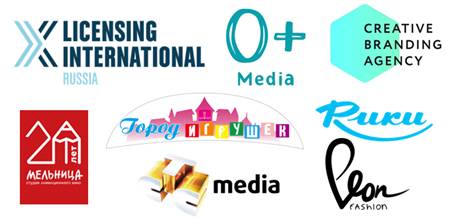 Выбираем лицензию! Базовая теория: краткий курсМарина Семенихина, представитель Licensing InternationalВыбор развлекательной лицензии: на какие показатели равнятьсяАлександр Саблуков, Генеральный директор 0+MediaПрактика lifestyle и celebrity лицензииМария Козеева, генеральный директор агентства Creative Branding AgencyПромо-лицензияЕлена Осауленко, директор по маркетингу, продюсерская компания «Аэроплан»Рассчитываем роялти правильноЛюдмила Цой, коммерческий директор ЛА "Мельница"Подводные камни лицензионных контрактовВалентина Курсанова, директор по развитию бизнеса и лицензированию «0+ Медиа»Как правильно работать со стайлгайдомКсения Гордиенко, директор департамента анимации CTC-MediaКак выбрать правильную лицензию для fashion коллекцийНаталья Леон, совладелица Leon FashionОсобенности взаимодействия с розницейАлександр Елькин, директор по маркетингу сети "Город игрушек"Influence-маркетинг: новые эффективные формы взаимодействия с потребителямиЮлия Николаева, исполнительный продюсер проекта «Смешарики»Создание сильного детского бренда и его вывод на международный рынокАлександра Артемьева, исполнительный продюсер проекта «Малышарики»ЮРИДИЧЕСКАЯ СЕССИЯ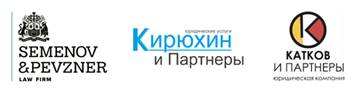 Правовые вопросы управления интеллектуальной собственностью: охрана, защита, лицензирование, капитализацияПавел Катков, основатель, владелец и старший партнер компании "КАТКОВ И ПАРТНЕРЫ"Новый пленум 2019 по интеллектуальной собственности: значение для лицензионного рынкаВесной 2019 года Верховный Суд РФ принял объемное, состоящее из 182 пунктов, Постановление, содержащее разъяснения относительно применения законодательства об интеллектуальной собственности. Положения Постановления, безусловно, заслуживают особого внимания правообладателей и иных участников лицензионного рынка как лиц, напрямую работающих с интеллектуальной собственностью. В нем обобщены как уже ранее известные позиции судов, так и новые, подготовленные в ответ на правовые проблемы, актуальность которых сильно возросла в последние годы. О наиболее важных моментах договорного регулирования участников лицензионного рынка, защиты их прав, расчета денежной компенсации за нарушенияЕкатерина Смирнова, управляющий партнер офиса юридической компании «Semenov&Pevzner» в Санкт-ПетербургеЛицензионные договоры: спорные вопросыФантина Мартиросян, партнер юридической компании «Кирюхин и Партнеры», патентный поверенный №2040ПОТЕНЦИАЛ ЛИЦЕНЗИРОВАНИЯ НОВЫХ АНИМАЦИОННЫХ ПРОЕКТОВПитч-презентации российских анимационных студий под эгидой Ассоциации анимационного кино. Среди участников: студия Wizart, ТойРой Медиа и другие.Модератор: Ирина Мастусова, исполнительный директор, Ассоциация анимационного кино (ААК)Эксклюзивно в рамках Саммита выступят представители Международной Ассоциации Licensing International, пройдут промо-презентации компаний-участников. ИНДИВИДУАЛЬНЫЕ ПРЕЗЕНТАЦИИ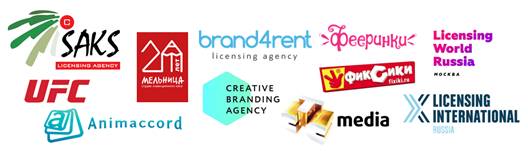 
SAKS Licensing Agency: Впервые на Moscow Licensing Summit. Презентация агентстваUFC: Лицензионная программа самого популярного в мире чемпионата по смешанным единоборствамbrand4rent: Новые лицензионные программы на сезон 2020-2021Creative Branding Agency: Как выбрать лицензию для товаров в сегменте lifestyleAnimaccord: Новый анимационный бренд «Клео и Кукин»Презентация компании Агама Фильм и Megalicense: Новый анимационный бренд от продюсера Маши и Медведь: ФееринкиПрезентация компании "Аэроплан": «Фиксики. Новенькие»: чем удивит зрителей четвертый сезон популярного сериала? Новый сериал «Кработы»: наша аудитория – подростки. «Мультипелки»: «Аэроплан» запускает музыкальный брендСтудия “Мельница”: “Лунтик, Барбоскины и Царевны: жизнь замечательных персонажей в сети. This is a digital world! Как быть и что делать, если вы лицензиат”CTC Media: “Три Кота” и “Царевны”: франшизы для работы на аудиторию Дети 2 -6 лет и аудиторию Девочки 4-7 лет. Поддержка, планы, свободные категории товаров.Презентация Licensing World Russia: новые возможности выставочного проектаПрезентация Licensing International (LIMA Russia)Продуктивный networking
Основным уникальным форматом Moscow Licensing Summit является нетворкинг - переговорные сессии с лицензиарами, лицензиатами и представителями розницы в режиме non stop. Это позволит лицензиатам получить эксклюзивные предложения от правообладателей и подобрать подходящую лицензию, не покидая площадку Саммита.
Среди участников Moscow Licensing Summit 2019: SAKS LICENSING, BRAND4RENT, 0+MEDIA, СТУДИЯ «АЭРОПЛАН» (ФИКСИКИ), МАРМЕЛАД МЕДИА/ГК «РИКИ», ЛА «МЕЛЬНИЦА», MEGALICENSE, СТС-МЕДИА, СТУДИЯ «100 КИЛОВАТТ», NICKELODEON VIACOM CONSUMER PRODUCTS, «АНИМАККОРД», CPLG / PULLMAN, UFC, АССОЦИАЦИЯ АНИМАЦИОННОГО КИНО, CREATIVE BRANDING AGENCY (ПРОДЮСЕРСКИЙ ЦЕНТР АНДРЕЯ КОНЧАЛОВСКОГО), PLAYCOM, СТУДИЯ WIZART, ИНТЕЛЛЕКТУАЛЬНЫЙ БУТИК TOYROY, АНИМАЦИОННЫЙ ПРОЕКТ «ЭННИ И ЙОЙКИ» и др.Дата проведения: 11 сентября 2019
Место проведения: Москва, Краснопресненская наб., д.12, офисное здание 2, подъезд №7, Конгресс-центр ЦМТ, VIP-этаж, зал «Ладога»УЧАСТИЕ ДЛЯ ГОСТЕЙ MOSCOW LICENSING SUMMIT – БЕСПЛАТНО 
Онлайн-регистрация на Саммит открыта с 15 августа по 10 сентября 2019 года на официальном сайте http://licensingsummit.ru/. Пожалуйста, обратите Ваше внимание, что официальным подтверждением участия в Саммите является персональный электронный билет E-Ticket. Количество мест ограничено. Анкета каждого исполнителя проходит обязательную проверку и будет активирована только после прохождения процедуры модерации. Анонс на YouTube - https://youtu.be/0f6zpJKcVII Дополнительную информацию о мероприятии Вы можете получить по электронной почте, сделав запрос на контактный e-mail news@licensing-in-russia.ru. 